Martin Van BurenNational Park ServiceU.S. Department of the InteriorNational Historic Site New YorkDirections to Van Buren's Grave, Historic Kinderhook & Area Sites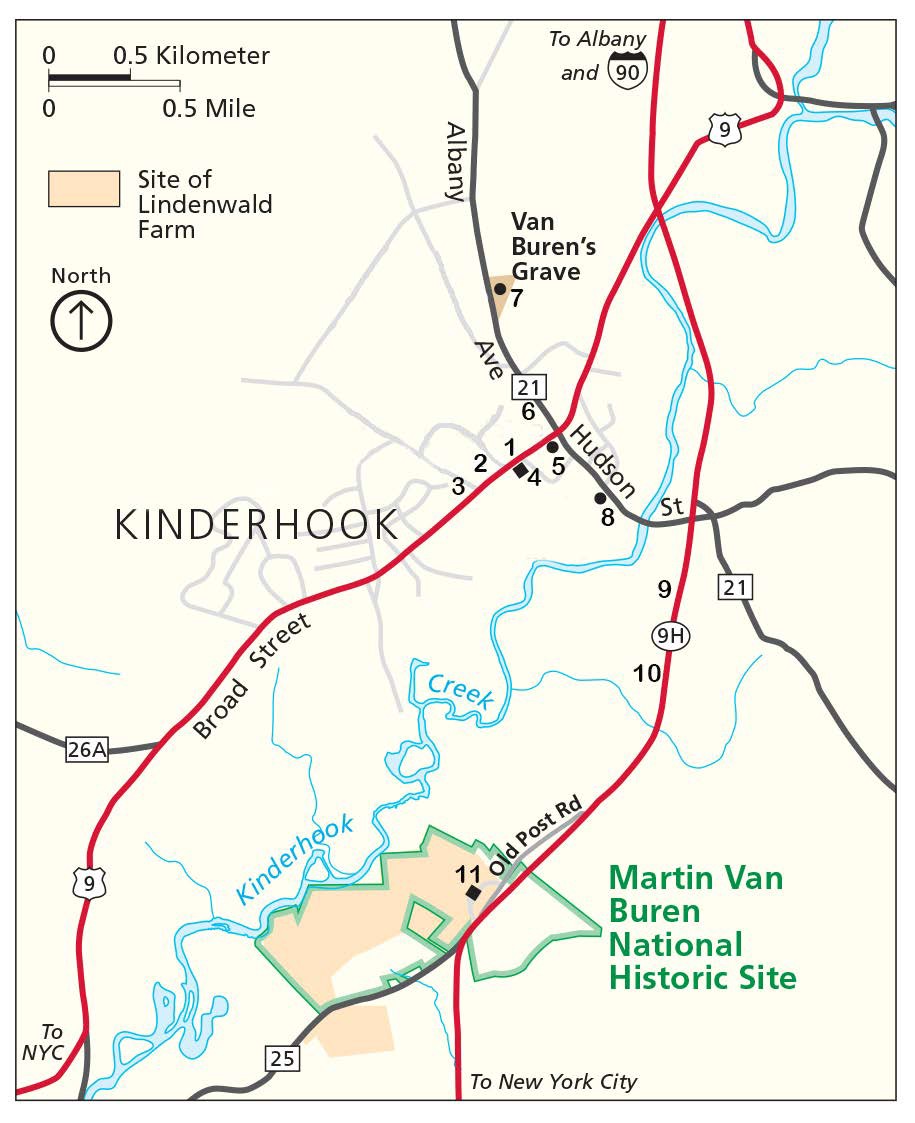 James Vanderpoel House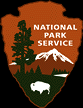 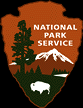 General John Burgoyne House*Benedict Arnold House*Kinderhook Reformed Dutch ChurchMartin Van Buren StatueColumbia County MuseumMartin Van Buren Grave (Reformed Church Cemetery)Martin Van Buren Birthsite*Luykas Van Alen HomeIchabod Crane SchoolhouseMartin Van Buren National Historic Site* Not open to the publicDirections to...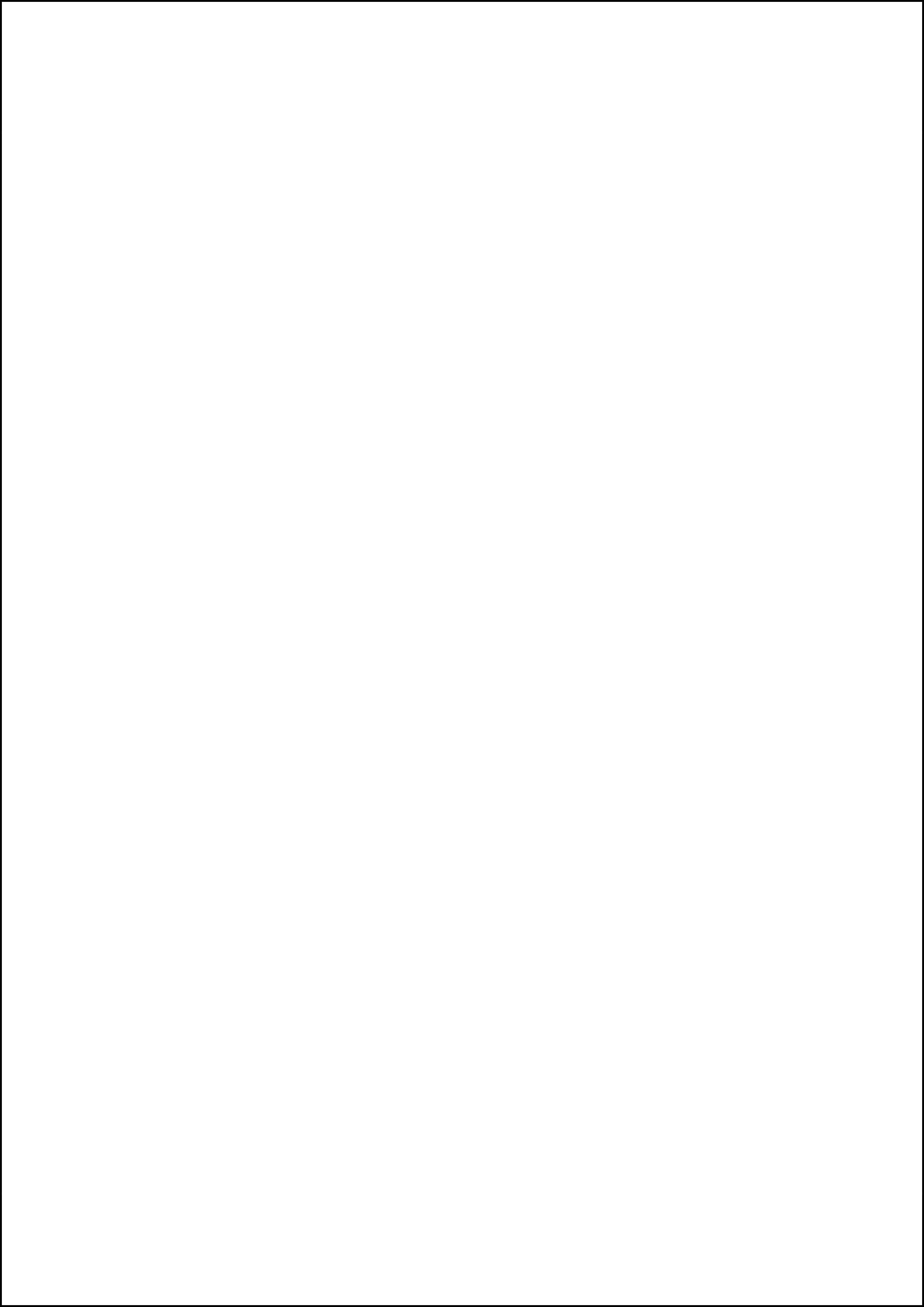 Village of Kinderhook, Martin Van Buren Birth site and Gravesite:Take Route 9H North to the exit at the Kinderhook Elks Lodge, take exit. At the bottom of the exit turn right onto Hudson Street (MVB Birth site is 1/4 mile on left after 9H underpass).	Continue on Hudson Street to the traffic light in Kinderhook Village. Go straight at the light one-half mile to the Dutch Reformed Cemetery which is on the right. Look for small signs directing you to the MVB grave.FDR Home and Vanderbilt Mansion:Take Route 9H South to Bells Pond Intersection (4th traffic light) Take Route 9 South to Hyde ParkVanderbilt Mansion and FDR Home on rightEleanor Roosevelt Cottage (Val Kill):Take Route 9H South to Bells Pond Intersection (4th traffic light) Take Route 9 South to Route 9GTake Route 9G to CottageDirections to Cottage can also be obtained at FDR Home and Vanderbilt MansionSaratoga National Historical Park:Take Route 9H North, Route 9H becomes Route 9 Take Route 9 to I-90Take I-90 West to I-87 Take I-87 North to Exit 12Follow brown and white signs to Park Park is approximately 15 miles from Exit 12Olana State Historic Site:Take Route 9H South to Bells Pond Intersection (4th traffic light) Take Route 23 to Route 9GOlana SHS on left opposite Rip Van Winkle Bridge8/2022